Ime i prezime, razred: Zadatak 1. Dolje navedeni tekst oblikujte na sljedeći način:Vrsta, veličina i boja fonta: Comic Sans MS, 16, tamna nijansa zelene bojeRazmak između redova/prored: 1,5Poravnanje: ObostranoPostoje različiti primjenski programi i mrežne usluge za uređivanje i oblikovanje teksta: MS Word, Office 365 Word, OpenOffice.org Writer…. Kad želimo podijeliti dokument s drugima, spremamo ga u obliku Portable Document Format (pdf), tako ga možemo samo pregledavati, ne i uređivati. Datoteke nastale u MS Wordu imaju nastavak .docx.Odlomak počinje i završava pritiskom na tipku Enter. Odlomak možemo dodatno urediti tako da uredimo poravnanje i prored, stvorimo popise, uređujemo uvlake, obrube i sjenčanje. Prored je razmak između redova. Nepisano pravilo je da je prored 1,5 pt.Zadatak 2. Navedeni popis oblikujte kako je navedeno.Na navedeni popis primijenite grafičke oznake.Prednosti interneta:Dostupnost informacija,Online edukacija,E – trgovina,E – bankarstvo,Komunikacija….Zadatak 3. Naravno da ovaj zadatak sada znamo riješiti!U drugi stupac PRETIPKAJ riječi iz prvog stupca.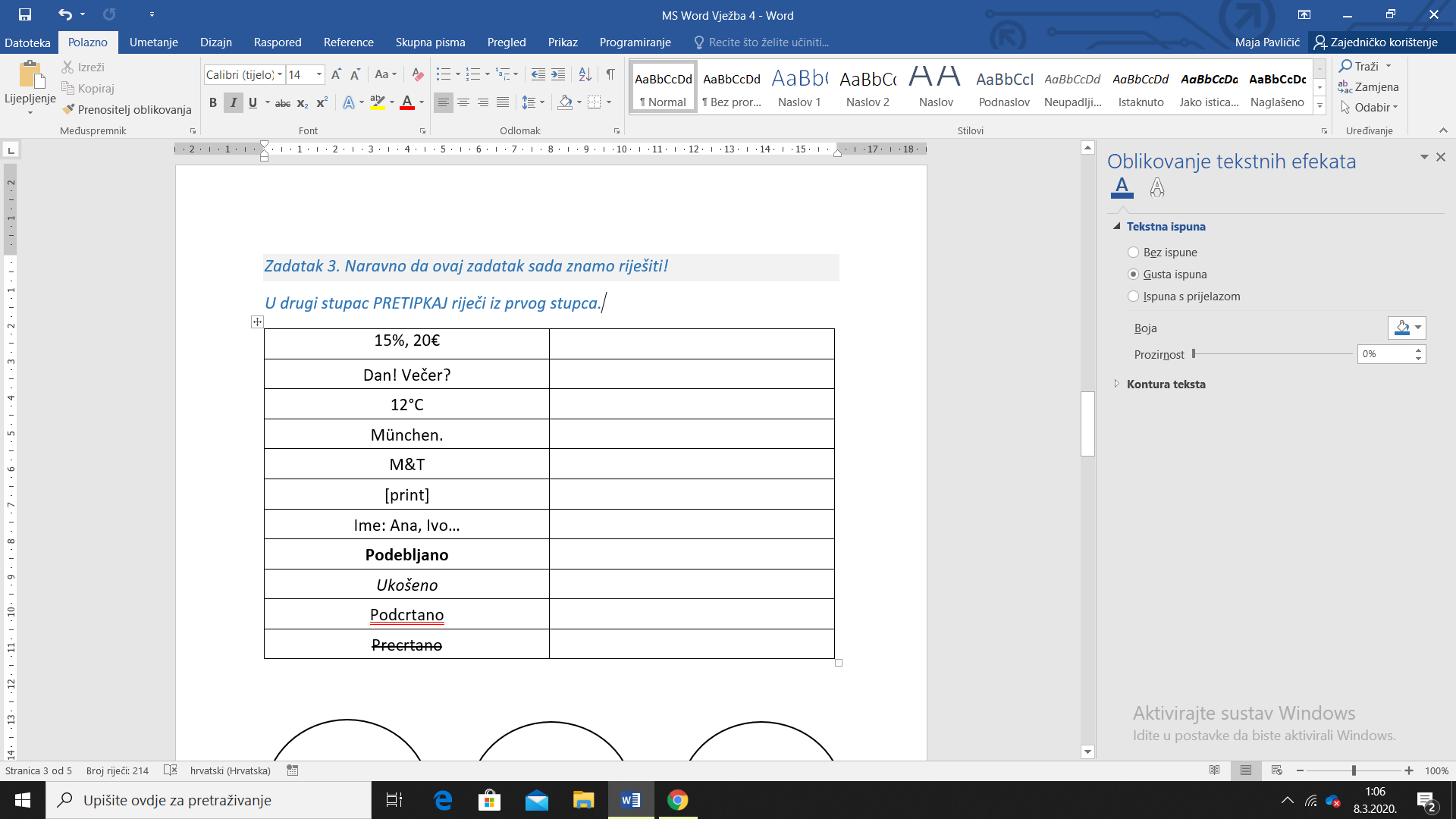 Zadatak 4. Oblak premjestite iza mjeseca (oblike ne pomičite). Grupirajte oblike.Zadatak 5. Pomoću oblika (Kartica Umetanje>Grupa Ilustracije>Oblici) napravite kućicu. Oblicima promijenite:Boju ispuneBoju i širinu konture oblika (obruba)Grupiraj oblike.Na grupirane oblike primijenite efekt Sjena.